Załącznik nr 7 do SIWZUMOWA  nr UMW/IZ/PN–113/19 – wzór umowysporządzona w dniu [………] zgodnie z przepisami ustawy z dnia 29.01.2004 r. Prawo zamówień publicznych (tekst jedn. – Dz. U. z 2019 r., poz. 1843), pomiędzy:Uniwersytetem Medycznym we Wrocławiu Wybrzeże L. Pasteura 1, 50-367 Wrocław   tel. 71 / ……………………..,  fax. 71 / ……………………………..    NIP:  896-000-57-79,  REGON:  000288981
który reprezentuje:  ………………………………………………………………………………………………………………..zwanym dalej „Zamawiającym”a:który reprezentuje:  ………………………………………………………………………………………………………………zwanym dalej „Wykonawcą” łącznie zwanymi dalej „Stronami” lub oddzielnie „Stroną”W wyniku rozstrzygniętego postępowania o udzielenie zamówienia publicznego nr UMW/IZ/PN–113/19, prowadzonego w trybie przetargu nieograniczonego, zawarta zostaje umowa następującej treści:§ 1.Przedmiot umowy:Przedmiotem niniejszej umowy jest Zaprojektowanie i wykonanie robót budowlanych, polegających na przebudowie budynku po byłej Aptece szpitalnej na budynek dydaktyczny Centrum Symulacji Medycznej wraz z zagospodarowaniem terenu przy ul. Chałubińskiego 7 we Wrocławiu ( w systemie zaprojektuj-wybuduj)Przedmiot umowy obejmuje wykonanie dokumentacji projektowej oraz wykonanie na jej podstawie robót budowlanych, polegających na przebudowie budynku po byłej Aptece szpitalnej na budynek dydaktyczny Centrum Symulacji Medycznej wraz z zagospodarowaniem terenu przy ul. Chałubińskiego 7 (Działka nr 33, AM-30, Obręb: Plac Grunwaldzki ) we Wrocławiu wraz z robotami towarzyszącymi, 
a także uzyskanie w imieniu Zamawiającego pozwolenia na użytkowanie zmodernizowanego obiektu (jeżeli pozwolenie będzie wymagane). Celem jest wykonanie prac projektowych, remontowo- konserwatorskich i budowlano-montażowych, prac termomodernizacyjnych oraz montaż stałego wyposażenia meblowego (w systemie zaprojektuj – wybuduj).Przedmiot umowy powinien być wykonany zgodnie z Programem Funkcjonalno- użytkowym ( PFU), Audytem energetycznym, Protokołem przeglądu okresowego.Z uwagi na Umowę na dofinansowanie dot. prac termomodernizacyjnych roboty te będą rozliczane osobnymi świadectwami płatności oraz będą osobno fakturowane z uwagi na rozliczenie Projektu pn. „Termomodernizacja wybranych budynków Uniwersytetu Medycznego we Wrocławiu” w ramach Programu Operacyjnego Infrastruktury i Środowiska 2014-2020 Działanie 1.3 „Wsparcie efektywności energetycznej w budynkach” Poddziałanie 1.3.1 „Wspieranie efektywności energetycznej w budynkach użyteczności publicznej”  zgodnie z § 11 ust. 6 umowy. § 2.Wymagania dotyczące przedmiotu zamówienia w zakresie prac projektowychPrzedmiot Umowy w części dotyczącej prac projektowych obejmuje wykonanie na podstawie dokumentacji (w tym w szczególności Programu Funkcjonalno–Użytkowego) udostępnionej przez Zamawiającego w postępowaniu o zamówienie publiczne, wielobranżowej dokumentacji projektowej oraz pozyskanie wymaganych dla realizacji robót budowlanych decyzji, warunków i uzgodnień, w szczególności:wykonanie projektu budowlanego w zakresie i formie zgodnej z Rozporządzeniem Ministra Transportu, Budownictwa i Gospodarki Morskiej z dnia 25 kwietnia 2012 r. w sprawie szczegółowego zakresu i formy projektu budowlanego (Dz. U. z 2018 r., poz. 1935), 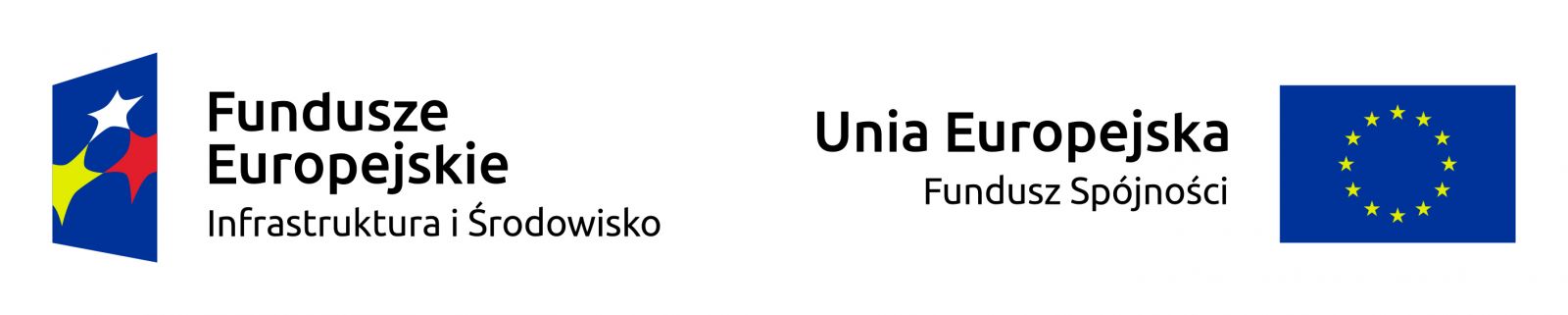 uzyskanie wszelkich uzgodnień, opinii, odstępstw (od obowiązujących warunków technicznych: przepisów pożarowych i sanitarnych) i pozwoleń niezbędnych do wykonania prac projektowych stanowiących przedmiot niniejszej umowy oraz pozwalających następnie przeprowadzić pełen proces inwestycyjny, w tym weryfikacja bilansów zapotrzebowania mediów oraz wystąpienie i uzyskanie ewentualnych zmian dotyczących warunków przyłączenia od gestorów właściwych sieci, mapy do celów projektowych, inwentaryzacja dendrologiczna,uzyskanie w imieniu Zamawiającego pozwolenia na budowę,wykonanie branżowych projektów wykonawczych w zakresie ustalonym w §5 Rozporządzenia Ministra Infrastruktury z dnia 2 września 2004 r. w sprawie szczegółowego zakresu i formy dokumentacji projektowej, specyfikacji technicznych wykonania i odbioru robót budowlanych oraz programu funkcjonalno–użytkowego (tekst jednolity: Dz. U. z 2013 r., poz.1129),wykonanie Specyfikacji Technicznych Wykonania i Odbioru Robót Budowlanych w zakresie ustalonym w §12 i nast. rozporządzenia, o którym mowa w §  1 pkt. 1 lit. d),wykonanie projektów organizacji i zabezpieczenia zastępczego ruchu drogowego oraz odbudowy nawierzchni po robotach ziemnych,wykonanie opracowania zawierającego informację dotyczącą bezpieczeństwa i ochrony zdrowia przy realizacji robót budowlanych,wykonanie projektu (instrukcji) bezpieczeństwa pożarowego,wykonanie ekspertyzy technicznej w zakresie ochrony przeciwpożarowej, stanowiąca podstawę uzgodnienia alternatywnego sposobu spełnienia wymagań bezpieczeństwa pożarowego,wykonanie programu konserwatorskiego przez konserwatora-technologa w zakresie: naprawy i konserwacji ceglanego lica murów, ze szczególnym uwzględnieniem scalenia kolorystycznego pierwotnej cegły klinkierowej z wtórną, rozpoznania kolorystyki spoin, tynków płycin elewacji frontowej oraz stolarki okiennej,wykonanie wszelkich innych projektów specjalistycznych, o ile będą niezbędne do prawidłowego wykonania robót budowlanych, w tym ekspertyzy nośności fundamentówwykonanie wszelkich niezbędnych dla prawidłowego przeprowadzenia procesu inwestycyjnego działań i opracowań wymaganych przepisami prawa i wymogami administracyjnymi.Projekt powinien zawierać optymalne rozwiązania funkcjonalno-użytkowe, konstrukcyjne, materiałowe i kosztowe, zestawienia oraz wszystkie niezbędne rysunki szczegółów wraz z dokładnym opisem rozwiązań i wszystkich niezbędnych parametrów pozwalających na właściwy dobór materiałów lub urządzeń.Wykonawca zobowiązuje się do zaopatrzenia Projektu w wykaz opracowań oraz pisemne oświadczenie, że prace te zostały wykonane zgodnie z Umową, w tym PFU, uzyskanymi decyzjami i warunkami, w tym warunkami wydanymi przez gestorów sieci, obowiązującymi przepisami prawa i zostały skoordynowane międzybranżowo, jak również zostają wydane w stanie kompletnym z punktu widzenia celu, jakiemu mają służyć. Wykonawca złoży również oświadczenia, że wersja elektroniczna każdego z opracowań jest tożsama z wersją papierową. Przed złożeniem wniosku o wydanie pozwolenia na budowę Wykonawca przedłoży Zamawiającemu projekt budowlany celem akceptacji.Poszczególne elementy Projektu zostaną sporządzone odpowiednio:projekt budowlany w 5 egzemplarzach (oryginały),branżowe projekty wykonawcze i inne projekty specjalistyczne oraz program prac konserwatorskich wraz z wykonaniem badań stratygraficznych w 5 egzemplarzach,program ratowniczych badań archeologicznych w 5 egzemplarzachspecyfikacja techniczna wykonania i odbioru robót budowlanych w 5 egzemplarzach,pozostałe opracowania w 5 egzemplarzach,w formie pisemnej oraz – dodatkowo w 3 egzemplarzach w formie elektronicznej, na nośniku elektronicznym.  Ustala się następujące formaty właściwe dla formy elektronicznej poszczególnych części dokumentacji projektowej:projekt budowlany (stosownie do charakteru danych) - .PDF i .DOC (dokumenty), .DWG , .JPG, PDF (rysunki)projekty wykonawcze (stosownie do charakteru danych) - .PDF i .DOC (dokumenty), .XLS (tabele), .DWG, .JPG , PDF (rysunki), specyfikacje techniczne i inne opracowania - .DOC i .XLS,mapa do celów projektowych - winna być przekazana jako rastry w formacie TIF+TFW lub GEOTIF.Wszystkie egzemplarze dokumentacji winny być ponumerowane.Wynagrodzenie brutto, obejmować będzie sporządzoną po zakończeniu realizacji przedmiotu umowy dokumentacja powykonawcza (w tym dokumentacja geodezyjna powykonawcza) spełniająca wymogi właściwego Powiatowego Inspektora Nadzoru Budowlanego i obejmująca wszelkie zmiany dokonane w toku prowadzonych robót. Wykonawca dostarczy tę dokumentację Zamawiającemu wraz ze zgłoszeniem gotowości do odbioru. Dokumentacja powykonawcza powinna zawierać spis wszystkich załączonych i ponumerowanych elementów z podziałem na poszczególne branże w tym karty materiałowe. Należy ją wykonać w 2 egz. w formie papierowej i w 2 egz. w edytowalnej formie elektronicznej - na nośniku danych.Wynagrodzenie brutto, obejmuje również wykonanie instrukcji bhp użytkowania budynku użyteczności publicznej uwzględniającej wymogi określone w rozporządzeniu Ministra Pracy i Polityki Socjalnej z dnia 26 września 1997 r. w sprawie ogólnych przepisów bezpieczeństwa i higieny pracy (tekst jednolity: Dz. U. z 2003 r. Nr 169, poz. 1650 z późn. zm.) oraz wymogi określone w rozporządzeniu Rady Ministrów z dnia 2 września 1997 r. w sprawie służby bezpieczeństwa i higieny pracy (Dz. U. z 1997 r. Nr 109, poz. 704 z późn. zm.)§3Wymagania dotyczące przedmiotu zamówienia w zakresie robót budowlanychPrzedmiot umowy u części dotyczącej robót budowlanych obejmuje pełen zakres robót rozbiórkowych, robót budowlanych wszelkich branż budownictwa, robót montażowych, usług budowlanych oraz dostaw maszyn, urządzeń i wyposażenia, dotyczących modernizowanego obiektu i infrastruktury mu towarzyszącej, które Wykonawca zobowiązuje się wykonać i przekazać Zamawiającemu zgodnie z niniejszą umową, PFU, zatwierdzonym przez Zamawiającego do realizacji Projektem, a także zgodnie z wymaganiami ustawy Prawo budowlane oraz zgodnie z innymi obowiązującymi przepisami, jak również z zasadami wiedzy technicznej.Wykonawca jest zobowiązany do instalacji wyposażenia p.poż.  wynikającego ze sporządzonej przez Wykonawcę instrukcji bezpieczeństwa pożarowego, a także jest zobowiązany do oznakowania dróg ewakuacyjnych oraz sporządzenia świadectwa energetycznego dla modernizowanego obiektu.§ 4Obowiązki Wykonawcy:Wykonawca zobowiązuje się do ścisłej współpracy z Zamawiającym w realizacji przedmiotu umowy, 
w szczególności w odniesieniu do Projektu, Wykonawca zobowiązuje się do współpracy w zakresie uzgodnień co do zastosowanej technologii robót. Wykonawca przed przystąpieniem do wykonywania prac projektowych zobowiązany jest do dokonania oględzin terenu budowy i szczegółowego zapoznania się z warunkami w jakich będą realizowane prace, w szczególności zapoznania się, na podstawie dokumentów przekazanych przez Zamawiającego i sprawdzenia w terenie z warunkami wykonania przedmiotu umowy, w tym z warunkami położenia sieci infrastruktury technicznej oraz istniejących urządzeń i innych obiektów znajdujących się na terenie wykonywania robót lub w ich bezpośrednim sąsiedztwie. Przed złożeniem wniosku o wydanie pozwolenia na budowę Wykonawca przedłoży Zamawiającemu projekt budowlany celem akceptacji, na co Zamawiający przewiduje 10 dni roboczych.  W czasie realizacji przedmiotu umowy Wykonawca jest zobowiązany do pisemnego informowania Zamawiającego o postępach prac i przedkładania roboczych wersji opracowań nie rzadziej niż raz na dwa tygodnie. Po wykonaniu wszystkich opracowań i uzyskaniu wszystkich uzgodnień oraz decyzji urzędowych wchodzących w skład opracowania projektowego, Zamawiający dokona odbioru końcowego Projektu. Odbiór końcowy uznaje się za dokonany z chwila podpisania przez Zamawiającego „\Protokołu odbioru końcowego Projektu”.  Wykonawca zobowiązuje się zrealizować przedmiot umowy na warunkach określonych niniejszą umową i złożoną ofertą oraz zgodnie z obowiązującymi przepisami prawa (w tym Prawa budowlanego), zasadami wiedzy technicznej i przy dołożeniu należytej staranności.Wykonawca zobowiązuje się do stosowania wyłącznie materiałów dopuszczonych do stosowania w budownictwie i o parametrach zgodnych z obowiązującymi normami. Każdy zastosowany materiał ma być zatwierdzony przez branżowego inspektora nadzoru, poprzez tzw. Kartę Materiałową.Wykonawca zobowiązuje się zabezpieczyć plac budowy, na którym prowadzone są roboty, strzec bezpieczeństwa osób i mienia znajdujących się na tym terenie i przestrzegać obowiązujących przepisów, w tym bhp, p.poż., ochrony środowiska, gospodarki odpadami, sanitarnych i innych oraz zabezpieczyć odpady i zanieczyszczenia wynikające z prac budowlanych (wywiezienie i utylizacja gruzu oraz wszelkich odpadów pozostałych po wykonywanych robotach).Wykonawca, od dnia przekazania terenu przez Zamawiającego do dnia odbioru końcowego, ponosi pełną odpowiedzialność wobec Zamawiającego za wszelkie szkody wynikłe przy wykonywaniu przedmiotu umowy na terenie placu budowy, w tym również wobec osób trzecich. Wykonawca przyjmuje na siebie pełną odpowiedzialność za działania osób, którym powierzył wykonanie umowy, bez względu na łączący go z tymi osobami stosunek prawny. Na pisemny wniosek Wykonawcy, Zamawiający udostępni mu, na czas prowadzenia robót budowlanych, przyłącza energii elektrycznej oraz wodociągowe – do odpłatnego korzystania z tych mediów.  Warunkiem udostepnienia mediów jest:Protokolarne przekazanie miejsc wpięcia przez Zamawiającego, Opomiarowanie miejsc wpięcia przez Wykonawcę. Protokolarne potwierdzenie przez Zamawiającego prawidłowości opomiarowania miejsc wpięcia przez Wykonawcę.  Wykonawca ponosi wszelkie koszty związane z uzyskaniem niezbędnych uzgodnień, sprawdzeń rozwiązań projektowych w zakresie wynikającym z przepisów i pozwoleń oraz koszty związane z uzyskaniem niezbędnych materiałów projektowych.Wykonawca zobowiązuje się do przekazywania na bieżąco Zamawiającemu kopii wszystkich wystąpień i uzyskanych decyzji.Wykonawca zobowiązuje się do pełnienia nadzoru autorskiego oraz nadzoru nad wykonywanymi pracami w cenie przedmiotu zamówienia, w wymiarze niezbędnym ( nie mniej niż 10 wizyt na budowie, bądź w siedzibie Zamawiającego-dla każdej z branż) do:Stwierdzenia w toku wykonywania robót budowlanych zgodności realizacji z projektemUzgadniania możliwości wprowadzania rozwiązań zamiennych w stosunku do przewidzianych w projekcie, zgłoszonych przez kierownika budowy lub inspektora nadzoru inwestorskiegoWykonawca zobowiązuje się, że pracownicy wykonujący prace remontowo- konserwatorskie, budowlano-montażowe, prace termomodernizacyjne , będą zatrudnieni na podstawie umowy o pracę w rozumieniu przepisów ustawy z dnia 26 czerwca 1974 r. – Kodeks pracy (t.j. Dz.U. z 2019 r., poz. 1040). Każdorazowo na żądanie Zamawiającego, w terminie wskazanym przez Zamawiającego, nie krótszym niż 5 dni roboczych, Wykonawca zobowiązuje się przedłożyć do wglądu kopie odpowiednio zanonimizowanych umów o pracę zawartych przez Wykonawcę / podwykonawcę z pracownikami wykonującymi czynności, o których mowa w ust. 6. Zamawiający zastrzega sobie możliwość kontroli zatrudnienia ww. osób przez cały okres realizacji wykonywanych przez Wykonawcę czynności, w szczególności poprzez wezwanie do okazania dokumentów potwierdzających bieżące opłacanie składek na ubezpieczenie społeczne i należnych podatków z tytułu zatrudnienia w/w osób. Kontrola może być przeprowadzona bez wcześniejszego uprzedzenia Wykonawcy.Wymóg określony w ust. 11 dotyczy również podwykonawców wykonujących wskazane w tym ustępie czynności.Warunki realizacji przedmiotu umowy Wykonawca zobowiązuje się zapewnić stały i wykwalifikowany personel, materiały, sprzęt niezbędny do wykonania i utrzymania robót w stopniu, w jakim wymaga tego jakość i terminowość prac. Wykonawca zobowiązuje się udzielać Zamawiającemu każdorazowo na jego żądanie informacji o personelu, jego liczbie, czasie pracy oraz pracującym sprzęcie. Przedstawicielami Wykonawcy na budowie są: kierownik budowy posiadający nie mniejsze kwalifikacje niż kwalifikacje wymagane w postępowaniu oraz kierownicy robót w poszczególnych branżach - posiadający wymagane odrębnymi przepisami uprawnienia. Wraz ze zgłoszeniem zamiaru rozpoczęcia  robót Wykonawca przedłoży Zamawiającemu wymagane przepisami oświadczenie o przyjęciu obowiązków kierownika budowy i ustanowi kierowników robót branżowych, a także przedstawi Zamawiającemu na piśmie wykaz osób przewidzianych po jego stronie do realizacji przedmiotu umowy wraz z dokumentami poświadczającymi uprawnienia do pełnienia określonej funkcji.Kierownikowi budowy i kierownikom robót przysługują uprawnienia i obowiązki określone 
w przepisach prawa budowlanego dla kierownika budowy. Kierownik budowy zobowiązany jest prowadzić na bieżąco dokumentację budowy i przechowywać ją w formie i sposób zgodny z art. 3 pkt 13 i art. 46 ustawy z dnia 7 lipca 1994 r. Prawo budowlane (tekst jednolity: Dz. U. z 2016 r., poz. 290 z późn. zm.). Wykonawca zobowiązuje się wykonać przedmiot umowy przy użyciu materiałów, wyrobów i urządzeń zgodnych z zapisami Projektu, w szczególności zgodnych co do ilości i jakości określonej w STWiORB. Na każde żądanie Zamawiającego lub inspektora nadzoru inwestorskiego, Wykonawca obowiązany jest okazać w stosunku do wskazanych materiałów obowiązujące deklaracje zgodności, certyfikaty zgodności lub aprobaty techniczne. W szczególności każdorazowo ( przed wbudowaniem materiału) Wykonawca przedłoży celem akceptacji właściwemu dla danej branży Inspektorowi Nadzoru kartę materiałową. Karty materiałowe będą przechowywane przez Kierownika Budowy. W wypadku spełniania przez Wykonawcę przesłanek określonych w art. 21a Prawa budowlanego Wykonawca, przed przystąpieniem do realizacji robót budowlanych opracuje i przedłoży Zamawiającemu plan bezpieczeństwa i ochrony zdrowia - „plan bioz”. Wykonawca zobowiązany jest w czasie wykonywania prac podporządkować się wymogom ogólnym obowiązującym na terenie budowy ustalonych przez Zamawiającego lub przez osoby działającego w jego imieniu .Wykonawca zobowiązany jest przestrzegać przepisów Prawa budowlanego, bezpieczeństwa 
i higieny pracy, bezpieczeństwa przeciwpożarowego, prawa z zakresu ochrony środowiska oraz umożliwić wstęp na teren budowy osobom działającym w imieniu Zamawiającego, nadzorowi autorskiemu, przedstawicielom organów administracji publicznej oraz przedstawicielom użytkownika obiektu celem dokonywania kontroli i udzielać im informacji i pomocy. Niezwłocznie po przekazaniu terenu budowy Wykonawca zobowiązuje się: wykonać prace przygotowawcze na terenie budowy, w tym wykonać ogrodzenie terenu budowy oraz roboty tymczasowe, które są potrzebne podczas wykonywania robót podstawowych, a także urządzić i wyposażyć zaplecze budowy, z uwzględnieniem wykonania pomiarów nawierzchni dróg. doprowadzić na teren budowy niezbędne do wykonania przedmiotu umowy media oraz zamontować podliczniki wskazujące pobór tych mediów, dokonać niezbędnych zajęć dróg, chodników itp., oznaczyć teren budowy lub inne miejsca, przez które mają być prowadzone roboty budowlane lub tymczasowe oraz wszelkie inne tereny i miejsca udostępnione przez Zamawiającego jako miejsca pracy, które mogą stanowić część terenu budowy umieścić tablice informacyjne budowy zgodne z obowiązującymi przepisami, zapewnić pełne zabezpieczenie terenu budowy w tym pełną ochronę osób i mienia, oraz ochronę drzewostanu nie podlegającego wycince, W terminie realizacji przedmiotu umowy Wykonawca będzie utrzymywał teren budowy i teren wokół terenu budowy w stanie wolnym od przeszkód komunikacyjnych oraz na bieżąco będzie usuwał wszelkie zbędne urządzenia, budowle, materiały, odpady oraz nieczystości przez Wykonawcę lub jego podwykonawców dostarczone lub wniesione. Wykonawca zobowiązuje się do niezwłocznego usuwania wszelkich szkód w terminie 7 dni i awarii w terminie 2 dni (niezwłocznie) spowodowanych przez niego w trakcie realizacji robót. Wykonawca zobowiązuje się podjąć wszelkie niezbędne działania celem ochrony środowiska na terenie budowy oraz w jej pobliżu, a także unikać szkód lub nadmiernej uciążliwości prowadzonej budowy dla stron trzecich i dóbr publicznych lub innych negatywnych skutków, wynikających ze sposobu działania. Wykonawca zobowiązany jest zabezpieczyć i oznakować prowadzone roboty oraz dbać o stan techniczny budowy i prawidłowość oznakowania przez czas wykonywania robót. Wykonawca będzie stosował zabezpieczenia zakończonych elementów robót, aby nie dopuścić do ich uszkodzenia lub zniszczenia. Wykonawca, wraz z postępem realizacji przedmiotu umowy zobowiązany jest do: informowania Zamawiającego lub jego inspektora nadzoru inwestorskiego o wystąpieniu konieczności wykonania dodatkowych robót, usług i dostaw, możliwości wykonania robót zamiennych bądź o niecelowości wykonania określonych robót, w terminie 7 dni od daty powzięcia informacji o tych robotach, informowania inspektora nadzoru inwestorskiego o terminie wykonania robót ulegających zakryciu oraz terminie robót zanikających przynajmniej na 2 dni przed tymi terminami. Jeżeli Wykonawca nie poinformował o tych faktach inspektora nadzoru inwestorskiego, zobowiązany jest na jego żądanie odkryć roboty lub wykonać otwory niezbędne do zbadania robót, a także dokonać prób niszczących wykonanych robót (odkucia, wycinki itp.), a następnie przywrócić roboty do stanu poprzedniego na swój koszt. Podstawową formą wymiany informacji pomiędzy uczestnikami procesu inwestycyjnego oraz rozwiązywania bieżących problemów inwestycyjnych są rady budowy. Rady budowy odbywają się w miejscu wskazanym przez Zamawiającego, nie rzadziej niż raz w tygodniu. Godzina i dzień tygodnia zostanie ustalony przez strony. Rady budowy prowadzi Zamawiający lub osoba przez niego wyznaczona. Dwa dni robocze przed każdą naradą Kierownik Budowy przekaże osobie wyznaczonej przez Zamawiającego listę tematów przewidzianych do omówienia i prześle drogą elektroniczną, lub w inny umówiony sposób do osób uprawnionych. Na wniosek stron zwoływane będą tematyczne/specjalistyczne narady robocze z ewentualnym udziałem wymaganych osób trzecich w miejscu i terminie wspólnie ustalonym. Wykonawca zobowiązany jest do zapewnienia na radach budowy obecności osób wyznaczonych przez niego do technicznego wykonania przedmiotu umowy. Osoby te w imieniu Wykonawcy przedstawiają Zamawiającemu stan zaawansowania realizacji robót i ewentualne problemy z poprawną ich realizacją. Strony umowy będą się porozumiewały w sprawach związanych z realizacją przedmiotu umowy, również poprzez zapisy w dzienniku budowy, protokoły rad budowy oraz w drodze korespondencji pisemnej doręczanej adresatom za pokwitowaniem. Zapisy w dzienniku budowy dokonywane przez inspektorów nadzoru inwestorskiego, kierownika budowy i kierowników robót, a także pisemną korespondencję przez nich przekazywaną adresatom, uznaje się za prowadzone w imieniu strony, w imieniu której występują. W przypadku odkrycia na terenie budowy broni, bomb, niewybuchów lub innych materiałów wybuchowych oraz przedmiotów o znaczeniu archeologicznym i historycznym, Wykonawca ma obowiązek przerwać roboty i zawiadomić o odkryciu Zamawiającego i właściwy organ, a także zabezpieczyć teren znaleziska w sposób zapobiegający powstaniu zagrożenia dla zdrowia i życia osób oraz zagrożenia mienia, a także zapobiegający zabieraniu lub uszkadzaniu tych przedmiotów przez personel Wykonawcy lub osoby trzecie. W każdym takim przypadku strony umowy ocenią wpływ tych odkryć i podjętych przez Wykonawcę działań na terminy wykonania przedmiotu umowy określone w Harmonogramie rzeczowo – finansowym oraz termin zakończenia realizacji robót. W trakcie realizacji przedmiotu umowy Wykonawca zobowiązuje się: informować na żądanie Zamawiającego o sposobie prowadzenia jakościowych prób i pomiarów materiałów, konstrukcji, maszyn i urządzeń używanych na budowie, w uzasadnionych przypadkach na żądanie Zamawiającego przerwać roboty budowlane na czas oznaczony, jeżeli zgłoszona zastanie taka potrzeba – zabezpieczyć wykonane roboty przed ich zniszczeniem. dokonywać obmiarów zgodnie z przyjętym Harmonogramem rzeczowo-finansowym realizacji przedmiotu umowy, realizować roboty w kolejności i terminach wynikających z Harmonogramu rzeczowo-finansowego realizacji robót, przeprowadzić rozruch technologiczny zainstalowanych urządzeń oraz próby końcowe, usunąć niezwłocznie ujawnione wady przedmiotu umowy, zapewnić właściwą koordynację robót wykonywanych przez ewentualnych podwykonawców. zapewnić ogólny dozór mienia znajdującego się na terenie budowy (w tym mienia Zamawiającego stanowiącego wyposażenie obiektu), zapewnić pełną obsługą geodezyjną, współpracować z właścicielami lub zarządcami sieci wodnych, cieplnych i energetycznych przy realizacji zasilania terenu budowy w energię elektryczną, ciepło i wodę, odprowadzenie wód deszczowych, ścieków. §5Prawa autorskieWykonawca przeniesie na Zamawiającego – w zakresie swojego wkładu twórczego w wykonanie przedmiotu umowy – wszelkie autorskie prawa majątkowe i prawa pokrewne w rozumieniu ustawy 
z dnia 04.02.1994 roku o prawach autorskich i pokrewnych (tekst jedn. - Dz. U. z 2019 r., poz. 1231) w zakresie, w jakim przedmiot umowy lub jego elementy składowe będą dziełami chronionymi tą ustawą,  a ponadto wszelkie prawa, upoważnienia i zezwolenia mogące odnosić się do jego elementów składowych, obejmujące prawo do korzystania i rozporządzania jego elementami składowymi na wszelkich polach eksploatacji. Ponadto, Wykonawca upoważnia Zamawiającego do wykonywania autorskich praw zależnych do przedmiotu umowy oraz do zezwalania na wykonywanie tych praw zależnych osobom trzecim. Przeniesienie praw autorskich odbywa się bez ograniczeń czasowych oraz terytorialnych i obejmuje pola eksploatacji, wymienione w art. 50 ustawy z dnia 4 lutego 1994 r. o prawach autorskich i prawach pokrewnych (tekst jedn. - Dz. U. z 2019 r., poz. 1231), w tym w szczególności: utrwalania przedmiotu umowy na wszelkiego rodzaju nośnikach;zwielokrotniania dowolną techniką, również w postaci umieszczania na płytach kompaktowych/DVD/Blu Ray;wprowadzanie i zachowanie w pamięci komputera;nadawanie za pomocą sieci przewodowej i bezprzewodowej oraz upowszechnianie z pomocą sieci Internet lub podobnej;wykorzystanie we wszelkiego rodzaju środkach masowego przekazu (m.in. w zakresie wykorzystania go w publikacjach i reklamach);publiczne wyświetlanie, odtwarzanie, nadawanie, reemitowanie, a także publiczne udostępnienie przedmiotu umowy w taki sposób, aby każdy mógł mieć do niego dostęp w miejscu i czasie przez siebie wybranym,  za wyjątkiem publikowania dzieła w ramach telewizyjnych bloków reklamowych nadawanych za pomocą wizji i fonii przewodowej i bezprzewodowej, także stereofoniczne, przez stacje naziemne i za pośrednictwem satelity, w tym także w ramach tzw. „platform cyfrowych” na całym świecie, dla odbiorców wszelkich systemów odbioru telewizji;wprowadzanie do obrotu i dystrybucji. Wymienione prawa przechodzą na Zamawiającego z dniem podpisania protokołu odbioru przedmiotu umowy lub z dniem odstąpienia od umowy z przyczyn leżących po stronie Wykonawcy.Wykonawca gwarantuje Zamawiającemu, że jest wyłącznym właścicielem majątkowych praw autorskich zbywanych na podstawie niniejszej umowy oraz jest uprawniony do rozporządzania nimi bez żadnych ograniczeń w zakresie praw przewidzianych umową oraz oświadcza że żadnego z tych praw nie przeniósł na osobę trzecią.Wykonawca wyraża zgodę na dokonywanie przez Zamawiającego lub na jego zlecenie wszelkich zmian, przeróbek, aktualizacji, uzupełnień i innych modyfikacji do treści i formy przedmiotu umowy. Wszelkie prawa, w tym autorskie prawa majątkowe do zmian przedmiotu umowy dokonanych przez Zamawiającego, przysługiwać będą Zamawiającemu.Wykonawca udziela Zamawiającemu zezwolenia na wykonywanie zależnych praw autorskich 
do przedmiotu umowy, dokonanych przez Zamawiającego lub na jego zlecenie, a także przenosi na Zamawiającego wyłączne prawo zezwolenia na wykonywanie zależnych praw autorskich.Równocześnie z nabyciem autorskich praw majątkowych do przedmiotu umowy, Zamawiający nabywa własność wszystkich egzemplarzy, na których przedmiot umowy został utrwalony.Przeniesienie przez Wykonawcę praw autorskich oraz udzielenie Zamawiającemu upoważnień i zgód 
w zakresie określonym w ust. 1 – 7 powyżej, następuje w ramach wynagrodzenia określonego w § 11 ust. 1 niniejszej Umowy. W przypadku wystąpienia przeciwko Zamawiającemu przez osobę trzecią z roszczeniami wynikającymi z naruszenia jej praw autorskich do przedmiotu umowy, Wykonawca zobowiązany jest do ich zaspokojenia i zwolnienia Zamawiającego z wszelkiej odpowiedzialności z tego tytułu.W przypadku dochodzenia na drodze sądowej przez osobę trzecią roszczeń wynikających z tytułu naruszenia praw autorskich przeciwko Zamawiającemu, Wykonawca będzie zobowiązany do przystąpienia w procesie do Zamawiającego i podjęcia wszelkich czynności w celu jego zwolnienia z udziału w sprawie, jak również do poniesienia wszelkich związanych z takim postępowaniem kosztów.§ 6Ubezpieczenie budowy:Wykonawca na własny koszt i we własnym zakresie dokona ubezpieczenia terenu budowy i przedstawi Zamawiającemu polisę ubezpieczeniową obejmującą ubezpieczenie budowy od odpowiedzialności cywilnej, od zniszczeń budynków, urządzeń, stanowiącego własność użytkownika obiektu mienia ruchomego i robót objętych umową - w okresie od daty protokolarnego przejęcia terenu budowy do chwili przekazania obiektu Zamawiającemu po odbiorze końcowym przedmiotu umowy. Polisę ubezpieczeniową Wykonawca przedstawi Zamawiającemu przed protokolarnym przekazaniem terenu budowy.W przypadku, w którym z powodu zmiany terminu realizacji przedmiotu umowy, w ramach dopuszczalnych ustawą Pzp, polisa będzie ważna w okresie krótszym niż okres realizacji robót stanowiących przedmiot niniejszej umowy, Wykonawca wraz z podpisaniem aneksu do umowy zmieniającego termin wykonania przedmiotu umowy, winien dołączyć zaktualizowaną polisę ubezpieczeniową.Zakres oraz warunki ubezpieczenia, jak też ich zmiana podlegają akceptacji Zamawiającego.Ubezpieczeniu podlegają w szczególności:roboty, obiekty budowlane, urządzenia oraz wszelkie mienie ruchome, w szczególności mienie ruchome będące własnością użytkownika obiektu, związane bezpośrednio z wykonywaniem robót od: ognia, huraganu i innych zdarzeń losowych jak również zdarzeń, które mogą wyniknąć w związku z prowadzeniem robót budowlanych stanowiących przedmiot niniejszej umowy,odpowiedzialność cywilna za szkody oraz następstwa nieszczęśliwych wypadków dotyczących pracowników i osób trzecich a powstałych w związku z prowadzonymi robotami budowlanymi, w tym także ruchem pojazdów mechanicznych.Ubezpieczenia powinny opiewać na następujące sumy gwarancyjne:1.000.000 PLN w przypadku szkód osobowych za jeden przypadek i nie mniej niż 1.000.000 PLN za wszystkie szkody,10.000.000 PLN w przypadku szkód majątkowych za jeden przypadek i nie mniej niż 10.000.000 PLN za wszystkie szkody.Przekazany protokolarnie teren budowy podlega ochronie przez Wykonawcę od zniszczeń i kradzieży. Wykonawca do dnia zakończenia odbioru końcowego przedmiotu umowy ponosi odpowiedzialność za składniki majątkowe stanowiące jego własność, w tym za materiały wbudowane i urządzenia już zainstalowane oraz za urządzenia i materiały służące do wykonywania robót i instalacji urządzeń.Wykonawca potwierdza, że posiada polisę ubezpieczeniową OC od odpowiedzialności cywilnej lub inny dokument potwierdzający, że jest ubezpieczony od odpowiedzialności cywilnej, na podstawie którego regulowane będą należności za wyrządzone szkody powstałe w związku z wykonywaniem prac projektowych i robót budowlanych oraz innych prac objętych umową do kwoty 10.000.000,00 PLN (słownie: dziesięć milionów złotych i 00/100 PLN) i zobowiązuje się posiadać go przez cały okres obowiązywania umowy, pod rygorem odpowiedzialności z tytułu kary umownej, o której mowa w § 13 ust. 1 pkt 8.Kopia aktualnej polisy ubezpieczeniowej OC lub innego dokumentu potwierdzającego, że Wykonawca jest ubezpieczony od odpowiedzialności cywilnej, stanowi załącznik do umowy.§ 7Termin wykonania umowy i harmonogram robót: Strony ustalają następujące terminy wykonania przedmiotu umowy (wykonanie dokumentacji projektowej, robót budowlanych i uzyskanie pozwolenia na użytkowanie):rozpoczęcia: od dnia zawarcia umowy,przygotowanie i złożenie wniosku o ustalenie lokalizacji inwestycji celu publicznego w terminie do 2 miesięcy  od daty podpisania umowy, wykonanie projektu budowlanego i projektu rozbiórki i złożenie wniosku o wydanie decyzji pozwolenie na budowę i rozbiórkę: do pięciu miesięcy od daty uzyskania prawomocnej decyzji lokalizacji inwestycji celu publicznego,wykonanie wszystkich prac projektowych, w tym projektów wykonawczych: do ośmiu miesięcy od daty uzyskania prawomocnej decyzji lokalizacji inwestycji celu publicznego,wykonanie wszystkich prac i robót budowlanych wchodzących w skład przedmiotu umowy oraz złożenie wniosku o wydanie decyzji o pozwoleniu na użytkowanie: nie później niż 30 dni przed upływem terminu, o którym mowa w lit. f),uzyskanie decyzji o pozwoleniu na użytkowanie lub, jeśli pozwolenie na użytkowanie nie będzie wymagane - uzyskanie braku sprzeciwu dla zgłoszonego zamiaru użytkowania obiektu: 18 miesięcy od daty uzyskania prawomocnej decyzji lokalizacji inwestycji celu publicznego.Najpóźniej w terminie 7 dni po zawarciu umowy, dla potrzeb terminowego wykonywania robót budowlanych oraz dostawy wyposażenia składających się na przedmiot umowy w uzgodnionych, miesięcznych zakresach Wykonawca przedstawi harmonogram rzeczowo – finansowy, opracowany na podstawie załącznika nr 1 do umowy (Wzór harmonogramu rzeczowo – finansowego), określający: szczegółowe terminy wykonania przedmiotu umowy, odpowiadające tym terminom zakresy usług i robót budowlanych do wykonania oraz wartości wynagrodzenia za wykonane w ustalonych terminach i zakresach roboty  – w ramach terminów wykonania całego przedmiotu umowy,Harmonogram rzeczowo – finansowy obowiązuje strony umowy po jego zatwierdzeniu przez Zamawiającego.§ 8Kierowanie robotami: Wykonawca na swój koszt ustanawia: Kierownika budowy w osobie.........nr upr. bud. za którego decyzje odpowiada na zasadach ogólnych, zgodnie z przepisami Prawa budowlanego.Ewentualna zmiana Kierownika budowy wymaga pisemnego powiadomienia Zamawiającego i może nastąpić pod warunkiem, że inna osoba posiada uprawnienia wymagane w Siwz oraz nie mniejsze doświadczenie niż wykazane dla Kierownika budowy wskazanego w złożonej ofercie.§ 9Nadzór :Nadzór nad robotami realizowanymi zgodnie z niniejszą umową ze strony Zamawiającego pełnią n/w inspektorzy nadzoru inwestorskiego:........................................... - ds. robót budowlanych, tel. ..............., e-mail: ....................................................................... - ds. robót instalacji sanitarnych, tel. ..............., e-mail: .............................................................. - ds. robót instalacji elektrycznych, tel. ..............., e-mail: ....................§ 10 PodwykonawcyWykonawca, podwykonawca lub dalszy podwykonawca zamówienia na roboty budowlane zamierzający zawrzeć umowę o podwykonawstwo, której przedmiotem są roboty budowlane, jest obowiązany,
w trakcie realizacji zamówienia publicznego na roboty budowlane, do przedłożenia Zamawiającemu projektu tej umowy, przy czym podwykonawca lub dalszy podwykonawca jest obowiązany dołączyć zgodę Wykonawcy na zawarcie umowy o podwykonawstwo o treści zgodnej z projektem umowy. Projekt umowy, o którym mowa w zdaniu pierwszym, musi zawierać co najmniej zakres wykonywanych robót, terminy realizacji oraz wynagrodzenie umowne. Projekt umowy należy złożyć w Sekcji Nadzoru Inwestorskiego UMW przy ul. Marcinkowskiego 2-6, 50-368 Wrocław. Do projektu umowy z podwykonawcą Wykonawca winien załączyć część dokumentacji dotyczącą wykonania robót określonych w projekcie umowy lub w sposób jednoznaczny wskazać zakres robót przewidzianych dla podwykonawcy ze wskazaniem w których punktach harmonogramu rzeczowo-finansowego mieści się zakres umowny robót budowlanych. Termin zapłaty wynagrodzenia podwykonawcy lub dalszemu podwykonawcy przewidziany w umowie o podwykonawstwo nie może być dłuższy niż 30 dni od dnia doręczenia Wykonawcy, podwykonawcy lub dalszemu podwykonawcy faktury lub rachunku, potwierdzających wykonanie zleconej podwykonawcy lub dalszemu podwykonawcy dostawy, usługi lub roboty budowlanej. Zamawiający, w terminie 14 dni od otrzymania, zgłasza w formie pisemnej zastrzeżenia do projektu umowy o podwykonawstwo, której przedmiotem są roboty budowlane: a) niespełniającej wymagań określonych w Specyfikacji Istotnych Warunków Zamówienia; b) gdy przewiduje termin zapłaty wynagrodzenia dłuższy niż 30 dni. Niezgłoszenie w formie pisemnej zastrzeżeń do przedłożonego projektu umowy o podwykonawstwo, której przedmiotem są roboty budowlane, w terminie 14 dni, uważa się za akceptację projektu umowy przez Zamawiającego. Wykonawca, podwykonawca lub dalszy podwykonawca zamówienia na roboty budowlane przedkłada Zamawiającemu poświadczoną za zgodność z oryginałem kopię zawartej umowy o podwykonawstwo, której przedmiotem są roboty budowlane, w terminie 7 dni od dnia jej zawarcia. Zamawiający, w terminie 14 dni od otrzymania, zgłasza w formie pisemnej sprzeciw do umowy
w ust. 4 powyżej. Niezgłoszenie w formie pisemnej sprzeciwu do przedłożonej umowy o podwykonawstwo, której przedmiotem są roboty budowlane, w terminie 14 dni od dnia jej otrzymania, uważa się za akceptację umowy przez Zamawiającego.Wykonawca, podwykonawca lub dalszy podwykonawca zamówienia na roboty budowlane przedkłada Zamawiającemu poświadczoną za zgodność z oryginałem kopię zawartej umowy o podwykonawstwo, której przedmiotem są dostawy lub usługi, w terminie 7 dni od dnia jej zawarcia, z wyłączeniem umów o podwykonawstwo o wartości mniejszej niż 0,5 % wartości umowy w sprawie zamówienia publicznego. Wyłączenie, o którym mowa w zdaniu pierwszym, nie dotyczy umów o podwykonawstwo o wartości większej niż 50 000 zł. W przypadku, o którym mowa w ust. 9 powyżej, jeżeli termin zapłaty wynagrodzenia jest dłuższy niż określony w ust. 2 powyżej, Zamawiający informuje o tym Wykonawcę i wzywa go do doprowadzenia do zmiany tej umowy pod rygorem wystąpienia o zapłatę kary umownej. Zapisy ust. 1–10 stosuje się odpowiednio do zmian tej umowy o podwykonawstwo. Zamawiający dokonuje bezpośredniej zapłaty wymagalnego wynagrodzenia przysługującego podwykonawcy lub dalszemu podwykonawcy, który zawarł zaakceptowaną przez Zamawiającego umowę o podwykonawstwo, której przedmiotem są roboty budowlane, lub który zawarł przedłożoną Zamawiającemu umowę o podwykonawstwo, której przedmiotem są dostawy lub usługi, w przypadku uchylenia się od obowiązku zapłaty odpowiednio przez Wykonawcę, podwykonawcę lub dalszego podwykonawcę zamówienia na roboty budowlane. Wynagrodzenie, o którym mowa w ust. 12 powyżej, dotyczy wyłącznie należności powstałych po zaakceptowaniu przez Zamawiającego umowy o podwykonawstwo, której przedmiotem są roboty budowlane, lub po przedłożeniu Zamawiającemu poświadczonej za zgodność z oryginałem kopii umowy o podwykonawstwo, której przedmiotem są dostawy lub usługi. Bezpośrednia zapłata obejmuje wyłącznie należne wynagrodzenie, bez odsetek, należnych podwykonawcy lub dalszemu podwykonawcy. Przed dokonaniem bezpośredniej zapłaty Zamawiający jest obowiązany umożliwić Wykonawcy zgłoszenie w formie pisemnej uwag dotyczących zasadności bezpośredniej zapłaty wynagrodzenia podwykonawcy lub dalszemu podwykonawcy, o których mowa w ust. 11 powyżej. Zamawiający informuje o terminie zgłaszania uwag, wynoszącym 8 dni od dnia doręczenia tej informacji. W przypadku zgłoszenia uwag, o których mowa w ust. 15 powyżej, w terminie wskazanym przez Zamawiającego, Zamawiający może:a) nie dokonać bezpośredniej zapłaty wynagrodzenia podwykonawcy lub dalszemu podwykonawcy, jeżeli Wykonawca wykaże niezasadność takiej zapłaty, albo b) złożyć do depozytu sądowego kwotę potrzebną na pokrycie wynagrodzenia podwykonawcy lub dalszego podwykonawcy w przypadku istnienia zasadniczej wątpliwości Zamawiającego co do wysokości należnej zapłaty lub podmiotu, któremu płatność się należy, albo c) dokonać bezpośredniej zapłaty wynagrodzenia podwykonawcy lub dalszemu podwykonawcy, jeżeli podwykonawca lub dalszy podwykonawca wykaże zasadność takiej zapłaty. W przypadku dokonania bezpośredniej zapłaty podwykonawcy lub dalszemu podwykonawcy, o których mowa w ust. 12 powyżej, Zamawiający potrąca kwotę wypłaconego wynagrodzenia z wynagrodzenia należnego Wykonawcy. Konieczność wielokrotnego dokonywania bezpośredniej zapłaty podwykonawcy lub dalszemu podwykonawcy, o których mowa w ust. 12 powyżej, lub konieczność dokonania bezpośrednich zapłat na sumę większą niż 5 % wartości umowy w sprawie zamówienia publicznego może stanowić podstawę do odstąpienia od umowy w sprawie zamówienia publicznego przez Zamawiającego. Do solidarnej odpowiedzialności Zamawiającego, Wykonawcy, podwykonawcy lub dalszego podwykonawcy z tytułu wykonanych robót budowlanych stosuje się przepisy ustawy z dnia 23 kwietnia 1964 r. - Kodeks cywilny, jeżeli przepisy ustawy nie stanowią inaczej.Zlecenie wykonania robót podwykonawcom pozostaje bez wpływu na odpowiedzialność Wykonawcy wobec Zamawiającego za wykonanie robót. Wykonawca jest odpowiedzialny za działania, uchybienia
i zaniedbania podwykonawców i ich pracowników w takim samym stopniu jakby to były działania, uchybienia lub zaniedbania jego własnych pracowników. Niezastosowanie się Wykonawcy do wymogów wynikających z zapisów niniejszego paragrafu upoważnia Zamawiającego do podjęcia wszelkich niezbędnych kroków w celu wyegzekwowania od Wykonawcy i wszystkich podwykonawców powyższych ustaleń, aż do odstąpienia od umowy z Wykonawcą z winy Wykonawcy włącznie. § 11 Zapłata:Wykonawcy przysługuje od Zamawiającego wynagrodzenie ryczałtowe określone w Formularzu ofertowym Wykonawcy i stanowiącym załącznik nr 2 do umowy, wynoszące: netto...............PLN (słownie: .................), brutto: ............PLN (słownie: ....................................), za wykonany przedmiot umowy, przyjęty przez Zamawiającego od Wykonawcy protokołem odbioru końcowego. Wynagrodzenie, rozdział kosztów i zasady rozliczania umowy: wynagrodzenie brutto, obejmuje wszystkie czynności niezbędne do kompleksowego wykonania przedmiotu umowy, bez względu na faktyczny zakres prac i robót niezbędny do prawidłowego wykonania przedmiotu umowy, m.in. wykonanie prac projektowych, zagospodarowanie terenu budowy, niezbędne uzgodnienia, wykonanie niezbędnych przełożeń sieci i likwidacji kolizji, odbiory, uzyskanie atestów, przeprowadzenie prób, pomiarów, sprawdzeń, opłaty urzędowe, odwodnienia, zabezpieczenia, przygotowanie dokumentów odbiorowych. W szczególności wynagrodzenie brutto uwzględnia:koszty wykonania Projektu oraz innych opracowań i prac towarzyszących,koszty uzyskania wymaganych decyzji administracyjnych i warunków technicznych,koszty robót rozbiórkowych i robót budowlanych oraz związanych z nimi dostaw materiałów i urządzeń przewidzianych w STWiORB i dokumentacji projektowej oraz koszty utylizacji materiałów z rozbiórki,koszty robót w zakresie przyłączenia obiektu do sieci elektroenergetycznej, koszty prac projektowych i robót budowlanych w zakresie przebudowy i przyłączenia budynku do sieci miejskiej wodnej, inne koszty związane z realizacją przedmiotu umowy, takie jak w szczególności:koszty organizacji terenu budowy, ogrodzenia, oznakowania oraz utrzymania czystości i porządku na terenie budowy i terenie wokół terenu budowy oraz koszty opłat przyłączeniowych i poboru mediów przez cały okres wykonywania robót (na podstawie podliczników zamontowanych na koszt Wykonawcy, zgodnie z ustaleniami z Zamawiającym) – do odbioru końcowego przedmiotu umowy, koszty zajęcia pasa drogowego (w tym koszty uzyskania zezwolenia od właściwych organów i urzędów) oraz koszt opracowania projektu ruchu zastępczego a także koszt odbudowy nawierzchni,koszty przygotowania instrukcji obsługi urządzeń i instalacji oraz instruktażu personelu użytkownika obiektu w zakresie użytkowania tych urządzeń i instalacji,koszty sprzątania i mycia przed odbiorem końcowym przedmiotu umowy i po wykonanych ewentualnych poprawkach,ubezpieczenie budowy od odpowiedzialności cywilnej oraz od zniszczeń obiektów i robót objętych niniejszą umową od daty protokolarnego przejęcia terenu budowy do chwili przekazania obiektu Zamawiającemu po odbiorze końcowym przedmiotu umowy,koszty składowania urobku i gruzu na wysypisku,koszty nadzoru archeologicznego oraz przeprowadzenia ratowniczych badań archeologicznych,koszty wywozu i utylizacji odpadów w sposób zgodny z przepisami ustawy z dnia 14 grudnia 2012 r. o odpadach (tekst jednolity Dz. U. z 2016 r., poz. 1987) i rozporządzeniami wykonawczymi do tej ustawy,koszty dokonywania niezbędnych dla prawidłowego zgłoszenia przedmiotu umowy Zamawiającemu do odbioru końcowego: odbiorów, prób, pomiarów, badań, wpięć, sprawdzeń i rozruchów oraz regulacji itp.,koszty przygotowania dokumentacji powykonawczej (w tym geodezyjnej) i dokumentacji prac archeologicznych.W przypadku opłat wynikających z decyzji administracyjnych i innych dokumentów finansowych wystawianych na Uniwersytet Medyczny, Zamawiający wystawi na Wykonawcę notę księgową lub fakturę, na podstawie której Wykonawca przekaże Zamawiającemu środki w odpowiedniej wysokości na konto wskazane w nocie (lub fakturze).Rozliczenie prac projektowych oraz robót budowlanych objętych przedmiotem umowy nastąpi na podstawie:faktur częściowych, wystawionych przez Wykonawcę na podstawie „Protokołów odbioru końcowego Projektu”faktur częściowych, wystawianych przez Wykonawcę odpowiednio do stanu zaawansowania robót, po odbiorze częściowym wykonanych w poszczególnych miesiącach robót, na podstawie przedstawionych „Protokołów odbioru częściowego”, zatwierdzonych przez osoby upoważnione przez Zamawiającego przy uwzględnieniu zapisów, dotyczących płatności należnych podwykonawcom. W „Protokole odbioru częściowego” Wykonawca wskaże procent zaawansowania robót jako procent zakresu rzeczowego robót budowlanych wykonanych w danym okresie rozliczeniowym w odniesieniu do pozycji obejmującej grupę robót wskazanych w Harmonogramie rzeczowo – finansowym. Następnie procent zaawansowania robót zostaje przemnożony przez wartość robót z określonej pozycji Harmonogramu rzeczowo – finansowego. Otrzymany iloczyn stanowi wartość wykonanych robót. Jeżeli w danym okresie rozliczeniowym wykonano równolegle roboty z różnych pozycji Harmonogramu rzeczowo – finansowego, wartości wykonanych robót dodaje się. Otrzymana suma stanowi wartość robót w danym okresie rozliczeniowym, którą wpisuje się do faktury częściowej. Tak sporządzony protokół zaawansowania robót podlega weryfikacji i zatwierdzeniu przez Inspektorów Nadzoru. Strony zgodnie przyjmują, że takie zatwierdzone zestawienie służy do oszacowania przejściowych płatności dla Wykonawcy i nie stanowi w żadnym wypadku: przyjęcia, potwierdzenia lub odbioru robót niniejszej umowy. Zamawiający wypłaci należne Wykonawcy wynagrodzenie po uregulowaniu przez Wykonawcę płatności wobec jego podwykonawców.faktury końcowej wystawionej na podstawie „Protokołu odbioru końcowego” oraz po rozliczeniu wszystkich należności wobec podwykonawców, potwierdzonych oświadczeniami.Suma wartości faktury końcowej za Projekt oraz faktur częściowych wystawionych przez Wykonawcę i przyjętych przez Zamawiającego na koniec miesiąca wraz z postępem w realizacji robót objętych przedmiotem umowy, zrealizowanych do dnia dokonania zgłoszenia, nie może przekroczyć 90% wynagrodzenia umownego. Zapłata należności nastąpi przelewem na konto Wykonawcy wskazane w prawidłowo wystawionej fakturze, na podstawie podpisanego przez Strony protokołu odbioru częściowego i końcowego, w terminie 30 dni od daty jej dostarczenia do Działu Nadzoru Inwestycji i Remontów Uniwersytetu Medycznego we Wrocławiu, ul. Marcinkowskiego 2-6, 50-368 Wrocław. Wykonawca może złożyć fakturę za pomocą Platformy Elektronicznego Fakturowania (link do strony: https://www.brokerinfinite.efaktura.gov.pl). Wykonawca jest zobowiązany umieścić na fakturze numer niniejszej umowy oraz wskazać jednostkę organizacyjną Zamawiającego, do której faktura winna zostać przekazana.Za datę zapłaty faktury przyjmuje się datę wydania polecenia przelewu bankowi Zamawiającego. Zamawiający dopuszcza wystawienie  faktur częściowych osobnych dla zakresu prac objętych termomodernizacją oraz pozostałych prac z uwagi na rozliczenie projektu: 1- faktura raz w miesiącu, wystawiana  na podstawie podpisanego częściowego protokołu odbioru robót, których wartość będzie obliczana wg załącznika nr 1 do umowy ( Harmonogram rzeczowo-finansowy). Wykonawca, do faktury częściowej, dostarczy oświadczenia podwykonawców o wymagalnych płatnościach Wykonawcy wobec podwykonawców, a do faktury końcowej oświadczenia podwykonawców o otrzymaniu przez nich całego wynagrodzenia, należnego im na podstawie odpowiednich umów zaakceptowanych przez Zamawiającego (między Wykonawcą i podwykonawcą lub podwykonawcą i dalszym podwykonawcą). Jeżeli rozliczenia z podwykonawcami nie będą ostateczne, np. z tytułu naliczania kar umownych, Zamawiający zatrzyma część wynagrodzenia, równą wysokości spornej kwoty, do czasu ostatecznego wyjaśnienia rozliczeń z podwykonawcami, np. akceptujące oświadczenie podwykonawcy lub prawomocny wyrok sądu i oświadczenie podwykonawcy o zapłacie.Rozliczenie na korzystanie z mediów odbędzie się według wskazań liczników. Obowiązującą stawką za media będzie cena jednostkowa wynikająca z umów zawartych przez Zamawiającego z dostawcami mediów.Zamawiający potrąci z ostatniej faktury kwotę wynikającą z opłat za korzystanie ze źródeł poboru wody i energii elektrycznej, o których mowa w § 4 ust. 9 umowy.§ 12 Gwarancja, rękojmia:Wykonawca udziela od dnia podpisania końcowego protokołu odbioru przedmiotu umowy na dokumentację projektową, roboty budowlane oraz na zamontowane urządzenia, stanowiące przedmiot umowy .... miesięcznej gwarancji jakości oraz zobowiązuje się w okresie trwania gwarancji do przystąpienia do usunięcia wady/awarii/usterki w zakresie robót budowlanych w ciągu 3 dni oraz w zakresie pracy zamontowanych urządzeń w ciągu 24 godz. - od zgłoszenia tych zdarzeń za pomocą poczty elektronicznej. Przez przystąpienie rozumie się przybycie na miejsce stwierdzenia wady/awarii/usterki przez specjalistę w wymaganym zakresie.Wykonawca zobowiązuje się do usunięcia wady/awarii/usterki niezwłocznie, w terminie technicznie uzasadnionym, uzgodnionym z Zamawiającym i zastosować na czas prowadzenia prac naprawczych rozwiązania tymczasowe, zapewniające możliwość funkcjonowania obiektu lub jego części.W razie niespełnienia warunku, o którym mowa w ust. 2, Zamawiający po uprzednim wezwaniu Wykonawcy, ma prawo zlecenia usunięcia usterek na koszt i ryzyko Wykonawcy osobie trzeciej, zachowując uprawnienia wynikające z rękojmi i gwarancji.  Wykonawca zobowiązuje się do wymiany na swój koszt urządzenia na nowe, gdy liczba jego napraw gwarancyjnych przekroczy 3 zdarzenia.Okres gwarancji będzie każdorazowo przedłużany o czas naprawy urządzeń.Wykonawca zwolniony jest z obowiązku wymiany urządzenia na nowe, jeżeli przyczyny wady/awarii/usterki są skutkiem nieprawidłowej eksploatacji urządzenia. Wykonawca zobowiązuje się do usunięcia w ramach gwarancji wszystkich wad i usterek stwierdzonych przez Zamawiającego, o których został zawiadomiony przez Zamawiającego przed upływem okresu gwarancyjnego.Bieg terminu gwarancji rozpoczyna się w dniu następnym po odbiorze końcowym przedmiotu umowy. Wykonawca jest odpowiedzialny z tytułu rękojmi za usuniecie wad przedmiotu umowy, ujawnionych w czasie dokonywania czynności odbioru oraz wad ujawnionych po odbiorze lecz tkwiących w przedmiocie odbioru umowy w chwili obioru. Rękojmia zostaje umownie rozszerzona w następujący sposób:Okres rękojmi jest równy okresowi gwarancji, W przypadku wad wykrytych w ostatnim roku rękojmi, uprawnienia i roszczenia Zamawiającego z tytułu rękojmi wygasają po upływie jednego roku od dnia wykrycia wady.  Przeglądy w okresie gwarancji:Przed upływem okresu gwarancji Zamawiający wyznaczy terminy na dokonanie przeglądów robót wykonanych w ramach realizacji przedmiotu umowy;Niezależnie od przeglądów w okresie gwarancji, w razie stwierdzenia w okresie gwarancji istnienia wad nie nadających się do usunięcia, Zamawiający może:jeżeli wady umożliwiają użytkowanie części przedmiotu umowy zgodnie z przeznaczeniem, żądać zwrotu wynagrodzenia odpowiednio do utraconej wartości użytkowej i technicznej tej części przedmiotu umowy,jeżeli wady uniemożliwiają użytkowanie części przedmiotu umowy zgodnie z przeznaczeniem – żądać wykonania tej części przedmiotu umowy po raz drugi, bez dodatkowego wynagrodzenia.§ 13. Kary umowne Wykonawcy:Wykonawca zapłaci Zamawiającemu karę umowną:za opóźnienie w wykonaniu prac objętych umową - w wysokości 0,05 % wartości wynagrodzenia umownego brutto, określonego w § 11 ust. 1, za każdy rozpoczęty dzień opóźnienia,za opóźnienie w usunięciu wad, stwierdzonych przy odbiorze albo stwierdzonych w okresie gwarancji - w wysokości 0,05 % wartości wynagrodzenia umownego brutto, określonego w § 11 ust. 1, za każdy rozpoczęty dzień opóźnienia, liczony od dnia wyznaczonego do usunięcia wad, z tytułu odstąpienia od umowy z przyczyn, za które Wykonawca ponosi odpowiedzialność 
- w wysokości 5 % wynagrodzenia umownego brutto, określonego w § 11 ust. 1,z tytułu braku zapłaty lub nieterminowej zapłaty wynagrodzenia należnego podwykonawcom lub dalszym podwykonawcom - w wysokości 0,5 % wartości brutto niezapłaconego lub niezapłaconego w terminie wynagrodzenia należnego podwykonawcy lub dalszemu podwykonawcy,z tytułu nieprzedłożenia Zamawiającemu do zaakceptowania projektu umowy o podwykonawstwo, której przedmiotem są roboty budowlane, lub projektu jej zmiany - w wysokości 0,5 % wynagrodzenia umownego brutto, o którym mowa w § 11 ust. 1, za każde tego rodzaju naruszenie, z tytułu nieprzedłożenia poświadczonej za zgodność z oryginałem kopii umowy 
o podwykonawstwo lub jej zmiany - w wysokości 0,5 % wynagrodzenia umownego brutto,
o którym mowa w § 11 ust. 1, za każde tego rodzaju naruszenie,z tytułu braku wymaganej zmiany umowy o podwykonawstwo w zakresie terminu zapłaty, w sytuacji zgłoszenia przez Zamawiającego zastrzeżenia wobec terminu zapłaty określonego w umowie o podwykonawstwo lub dalszej umowie o podwykonawstwo - w wysokości 0,5 % wynagrodzenia umownego brutto, o którym mowa w § 11 ust. 1, za każde tego rodzaju naruszenie,z tytułu nieobjęcia ubezpieczeniem, o którym mowa w § 6 umowy, całego okresu obowiązywania umowy – w wysokości 0,5 % wynagrodzenia umownego brutto, o którym mowa w art. 11 ust. 1 umowy, za każdy rozpoczęty dzień, w którym ubezpieczenie nie obowiązywało,W razie nieprzedłożenia przez Wykonawcę kopii zanonimizowanych umów zawartych przez Wykonawcę z pracownikami wykonującymi czynności, o których mowa w § 4ust. 13, w terminie wskazanym przez Zamawiającego zgodnie z § 4 ust. 14, co będzie traktowane jako niewypełnienie obowiązku zatrudnienia pracowników na podstawie umowy o pracę i będzie skutkować naliczeniem kary umownej w wysokości 1 % wynagrodzenia umownego brutto, o którym mowa w § 11 ust. 1 umowy,w razie stwierdzenia przez Zamawiającego, że przedmiot umowy jest wykonywany z naruszeniem postanowień § 4 umowy, Zamawiającemu przysługuje prawo żądania kary umownej w wysokości 0,1 % ceny wynagrodzenia umownego brutto, o której mowa w § 11 ust. 1 niniejszej umowy, za każdy rozpoczęty dzień wykonywania przedmiotu umowy w sposób niezgodny z tymi postanowieniami umowy.Roszczenia o zapłatę należnych kar umownych nie będą pozbawiać Zamawiającego prawa żądania zapłaty odszkodowania uzupełniającego na zasadach ogólnych, jeżeli wysokość ewentualnej szkody przekroczy wysokość zastrzeżonych kar umownych.Wykonawca wyraża zgodę na potrącenie kar umownych z przysługującego mu wynagrodzenia.§ 14. Zabezpieczenie należytego wykonania umowy:Ustala się zabezpieczenie należytego wykonania umowy w wysokości 10% wynagrodzenia umownego brutto przedmiotu umowy, wskazanego w § 11 ust. 1 umowy, tj. na kwotę [_] PLN (słownie: [_]).Wykonawca wniósł zabezpieczenie należytego wykonania umowy, na wartość określoną w ust. 1, przed podpisaniem umowy, w formie [_].Zamawiający zwróci 70% wartości kwoty wniesionego zabezpieczenia, o którym mowa w ust. 1, w terminie 30 dni od dnia wykonania przedmiotu umowy, potwierdzonego podpisanym protokołem odbioru końcowego bez zastrzeżeń ze strony Zamawiającego. Zamawiający zwróci 30% wartości kwoty wniesionego zabezpieczenia, o którym mowa w ust. 1, nie później niż w 15 dniu po upływie okresu rękojmi za wady. Ustala się okres rękojmi równy okresowi gwarancji.Jeżeli z uwagi na przedłużenie czasu wykonywania przedmiotu umowy, niezależnie od przyczyn tego wydłużenia, zabezpieczenie wniesione w gwarancjach bankowych lub ubezpieczeniowych wygasłoby przed zakończeniem realizacji umowy, Wykonawca na 14 dni roboczych przed wygaśnięciem takiego zabezpieczenia ma obowiązek przedstawić Zamawiającemu stosowny aneks lub nową gwarancję lub wpłacić odpowiednie zabezpieczenie w gotówce. Jeżeli Wykonawca nie wykona powyższego obowiązku Zamawiający może zażądać od gwaranta wypłaty z gwarancji i zaliczyć uzyskaną w ten sposób kwotę na poczet zabezpieczenia.Zamawiający będzie uprawniony do zaspokojenia wszelkich swoich roszczeń wobec Wykonawcy
z tytułu niewykonania lub nienależytego wykonania umowy według swego wyboru z zabezpieczenia należytego wykonania umowy lub w drodze potrącenia przysługujących mu wierzytelności wobec Wykonawcy z należnych Wykonawcy kwot z tytułu wykonania przedmiotu umowy. Dotyczy to w szczególności następujących roszczeń:- z tytułu kar umownych,- z tytułu odszkodowań należnych jakimkolwiek osobom trzecim, w tym podwykonawcom,- z tytułu odszkodowań należnych Zamawiającemu, a w szczególności z tytułu odszkodowania równego różnicy pomiędzy całkowitym wynagrodzeniem należnym Wykonawcy z tytułu należytego wykonania umowy a wynagrodzeniem należnym innemu podmiotowi, któremu Zamawiający na wypadek rozwiązania umowy lub odstąpienia od umowy powierzy dokończenie przedmiotu umowy,zwrot poniesionych przez Zamawiającego (w przypadku braku zapłaty przez Wykonawcę) kosztów tytułem rekompensaty lub odszkodowania należnego osobom trzecim.Jeżeli Zamawiający będzie zaspokajać swoje roszczenia wobec Wykonawcy z zabezpieczenia należytego wykonania umowy, a zabezpieczenie należytego wykonania umowy okaże się niewystarczające dla zaspokojenia w całości roszczeń Zamawiającego, Zamawiający będzie uprawniony do potrącenia przysługujących mu wierzytelności wobec Wykonawcy z należnych Wykonawcy kwot z tytułu wykonania przedmiotu umowy.§ 15. Odstąpienie od umowy:Stronom przysługuje prawo odstąpienia od umowy wyłącznie w wypadkach przewidzianych we właściwych przepisach prawa lub w niniejszej umowie.Zamawiającemu przysługuje prawo odstąpienia od umowy w następujących sytuacjach:w razie zaistnienia istotnej zmiany okoliczności powodującej, że wykonanie umowy nie leży w interesie publicznym, czego nie można było przewidzieć w chwili zawarcia umowy, lub dalsze wykonywanie umowy może zagrozić istotnemu interesowi bezpieczeństwa państwa lub bezpieczeństwu publicznemu, Zamawiający może odstąpić od umowy w terminie 30 dni od powzięcia wiadomości o tych okolicznościach, otwarcia likwidacji Wykonawcy, zajęcia majątku Wykonawcy,niewywiązywania się przez Wykonawcę z realizacji przedmiotu umowy, pomimo wezwania Zamawiającego złożonego na piśmie.w wypadku rażącego naruszenia przez Wykonawcę któregokolwiek z jej postanowień,
w szczególności dotyczących należytego wykonywania obowiązków umownych lub w wypadku podania przez Wykonawcę nieprawdziwych danych w zakresie posiadanych kwalifikacji zawodowych.Wykonawcy przysługuje prawo odstąpienia od umowy, jeżeli Zamawiający nie wywiązuje się 
z obowiązku zapłaty rachunku mimo dodatkowego wezwania, w terminie jednego miesiąca od upływu terminu zapłaty rachunku, określonego w niniejszej umowie.Odstąpienie od umowy wymaga zachowania formy pisemnej pod rygorem nieważności. Oświadczenie o odstąpieniu winno zostać złożone w terminie 30 dni licząc od dnia powzięcia wiadomości o przyczynie odstąpienia.Pomimo odstąpienia od umowy pozostają w mocy zobowiązania Stron z tytułu gwarancji, kar umownych i prawa żądania odszkodowania za nienależyte wykonanie umowy.W przypadku odstąpienia od umowy Strony obciąża obowiązek sporządzenia szczegółowego protokołu inwentaryzacji prac w toku, według stanu na dzień odstąpienia.   § 16. Odbiór:Odbiór końcowy polega na komisyjnej, protokolarnej ocenie wykonania w sposób prawidłowy całości przedmiotu umowy, po spełnieniu warunków określonych w ust. 5 niniejszego paragrafu.Przed przystąpieniem do odbioru końcowego Wykonawca winien usunąć wszelkie urządzenia tymczasowe, zaplecze itp., oraz pozostawić cały teren budowy i jego otoczenie w stanie czystym i nadającym się bezpośrednio do użytkowania (dotyczy również dróg dojazdowych i parku).Wykonawca (zgodnie z udzielonym pełnomocnictwem) powiadamia Powiatowego Inspektora Sanitarnego oraz Państwową Straż Pożarną o ukończeniu robót i zamiarze przystąpienia do użytkowania obiektu. Wykonawca zobowiązany jest do bezzwłocznego usuwania nieprawidłowości ujawnionych w trakcie odbiorów.Po dokonaniu pozytywnych odbiorów przez organy wymienione w ust. 3 Wykonawca (zgodnie z udzielonym pełnomocnictwem) występuje do Powiatowego Inspektora Nadzoru Budowlanego (PINB) o udzielenie pozwolenia na użytkowanie ( jeśli wymagane)Strony ustalają, że warunkiem osiągnięcia gotowości do odbioru końcowego jest doręczenie Zamawiającemu pisemnego zgłoszenia o gotowości do odbioru popartego wpisem do dziennika budowy. Do zgłoszenia Wykonawca załącza:protokoły wymaganych prób i testów oraz zaświadczenia właściwych organów, dotyczące odbiorów materiałów i urządzeń przez służby specjalistyczne w zakresie wymaganym przez obowiązujące przepisy, wymagane deklaracje zgodności, certyfikaty zgodności lub aprobaty techniczne (zgodnie z obowiązującymi przepisami),dokumentację powykonawczą (w tym dokumentacja geodezyjna powykonawcza) spełniającą wymogi właściwego Powiatowego Inspektora Nadzoru Budowlanego i obejmująca wszelkie zmiany dokonane w toku prowadzonych robót,wymagane prawem oraz potrzebami wynikającymi z prawidłowego użytkowania oświadczenia, instrukcje, protokoły z instruktażu do wszystkich zamontowanych urządzeń i wyposażenia - w języku polskim.oświadczenie Kierownika Budowy o zgodności wykonania przedmiotu umowy z projektami wykonawczymi i warunkami pozwolenia na budowę, obowiązującymi przepisami i normami,odbiór konserwatorski właściwego konserwatora zabytków,kopię wystąpienia do PINB o wydanie pozwolenia na użytkowanie (jeśli wymagane) lub kopię zgłoszenia zakończenia robót.Strony postanawiają, że z czynności odbioru końcowego będzie spisany „Protokół odbioru końcowego”  Zał. nr 2 do umowyZamawiający wyznaczy termin odbioru i rozpocznie odbiór końcowy w terminie do 7 dni od daty doręczenia Zamawiającemu pisemnego zgłoszenia o gotowości do odbioru zawiadamiając o tym Wykonawcę. Termin przeprowadzenia czynności odbiorowych przez komisję odbiorową określa się na nie dłuższy niż 30 dni. Termin ten będzie przedłużony o okres wyznaczony Wykonawcy na usunięcie ewentualnych stwierdzonych w trakcie czynności odbiorowych wad.Wykonawca zobowiązany jest do zawiadomienia Zamawiającego lub jego inspektora nadzoru inwestorskiego o usunięciu wad oraz do żądania wyznaczenia terminu na odbiór zakwestionowanych uprzednio prac jako wadliwych.Warunkiem dokonania odbioru końcowego umowy i podpisania „Protokół odbioru końcowego” jest uzyskanie przez Wykonawcę decyzji Pozwolenie na użytkowanie ( jeśli wymagane).§ 17. Zmiany umowy:Wszelkie zmiany postanowień umowy wymagają zgody Stron i zachowania formy pisemnego aneksu do umowy pod rygorem nieważności.Zakazuje się zmian postanowień zawartej umowy w stosunku do treści oferty, na podstawie której dokonano wyboru Wykonawcy, chyba że zachodzi co najmniej jedna z okoliczności o której mowa
w art. 144 ust. 1 pkt 2-6 Pzp albo zgodnie z art. 144 ust. 1 pkt 1 Pzp jedna z wymienionych poniżej okoliczności:zmiany stawki podatku VAT dla usług i robót należących do przedmiotu umowy w toku jej wykonywania – do ceny netto zostanie doliczona stawka VAT obowiązująca w dniu wystawienia faktury;zmiana minimalnego wynagrodzenia za pracę albo wysokości minimalnej stawki godzinowej w okresie obowiązywania umowy, ustalonych na podstawie art. 2 ust. 3-5 ustawy z dnia 10 października 2002 r. o minimalnym wynagrodzeniu za pracę (tekst jedn. - Dz. U. z 2018 r., poz. 2177), gdy zmiana ta będzie miała wpływ na koszty wykonania zamówienia przez Wykonawcę; Strony dokonają odpowiedniej zmiany wynagrodzenia umownego - zmiana dotyczyć będzie tej części wynagrodzenia umownego, którą stanowi wynagrodzenie osób wykonujących przedmiot umowy i zatrudnionych u Wykonawcy na podstawie umowy o pracę na pełny etat za minimalne wynagrodzenie za pracę lub zatrudnionych na podstawie umowy o pracę na część etatu za proporcjonalną do części etatu wysokość minimalnego wynagrodzenia za pracę albo zatrudnionych na podstawie umowy o pracę za minimalną stawkę godzinową;zmiana wysokości stawki składki na ubezpieczenie społeczne lub zdrowotne w okresie obowiązywania umowy, gdy zmiana ta będzie miała wpływ na koszty wykonania zamówienia przez Wykonawcę; Strony dokonają odpowiedniej zmiany wynagrodzenia umownego - zmiana dotyczyć będzie tej części wynagrodzenia, którą stanowi wynagrodzenie osób wykonujących przedmiot umowy i zatrudnionych u Wykonawcy na podstawie umowy o pracę lub umowy cywilnoprawnej, poprzez jej obniżenie lub podwyższenie równe odpowiednio wartości obniżenia lub podwyższenia wysokości składek;zmiana zasad podlegania ubezpieczeniom społecznym lub ubezpieczeniu zdrowotnemu, gdy zmiana ta będzie miała wpływ na koszty wykonania zamówienia przez Wykonawcę; Strony dokonają odpowiedniej zmiany wynagrodzenia umownego - zmiana dotyczyć będzie tej części wynagrodzenia Wykonawcy, którą regulować będą zmienione zasady podlegania ubezpieczeniom społecznym lub ubezpieczeniu zdrowotnemu;zmiana zasad gromadzenia i wysokości wpłat do pracowniczych planów kapitałowych, o których mowa w ustawie z dnia 4 października 2018 r. o pracowniczych planach kapitałowych (Dz. U. z 2018 r., poz. 2215), gdy zmiana ta będzie miała wpływ na koszty wykonania zamówienia przez Wykonawcę; Strony dokonają odpowiedniej zmiany wynagrodzenia umownego – zmiana dotyczyć będzie tej części wynagrodzenia Wykonawcy, którą regulować będą zmieniane zasady gromadzenia i wysokości wpłat do pracowniczych planów kapitałowych.wejścia w życie innych, niż wymienione w pkt 1, regulacji prawnych po dacie zawarcia umowy, wywołujących potrzebę jej zmiany;Wykonawcy przysługuje uprawnienie do ubiegania się o wyznaczenie przez Zamawiającego nowych terminów wykonania prac budowlanych w wypadku: przerwania Robót budowlanych przez właściwe organy administracji rządowej lub samorządowej, lub w wyniku wykonalnego orzeczenia sądu, które to decyzje zostały wydane nie z przyczyn leżących po stronie Wykonawcy, wystąpienia zdarzenia zewnętrznego nie dającego się przewidzieć, na które strony umowy nie mają i nie mogły mieć wpływu, i którego skutkom nie można było zapobiec, nawet przy zachowaniu należytej staranności, a które uniemożliwia Wykonawcy wykonanie w całości lub w części jego zobowiązań umownych, w szczególności: klęski żywiołowe, wojna i działania wojenne, zamieszki wewnętrzne, akty terroryzmu, skażenia radioaktywne i inne zdarzenia związane z działaniem sił przyrody, takie jak: trzęsienia ziemi, powódź, wystąpienia innych zdarzeń pozostających poza kontrolą i wolą stron umowy oraz osób, za które strony ponoszą odpowiedzialność (w tym podwykonawcy), w szczególności zdarzeń wywołanych działaniami i rozstrzygnięciami innych stron/uczestników procesu inwestycyjnego, takich jak organy administracji lub instytucje zarządzające sieciami zewnętrznymi, odkrycia na Terenie Budowy broni, bomb, niewybuchów lub innych materiałów wybuchowych oraz przedmiotów o znaczeniu archeologicznym i historycznym, wykrycia instalacji, urządzeń lub budowli podziemnych nie ujętych w dokumentacji projektowej i nie zinwentaryzowanych przez właścicieli i gestorów instalacji i urządzeń, 
a wymagających przebudowy w związku z wykonywaniem przedmiotu umowy, zmian przepisów prawa, mających wpływ na termin wykonania robót lub sposób prowadzenia robót, opóźnień w rozpoczęciu i wykonywaniu robót budowlanych, powstałych z przyczyn nie leżących po stronie Wykonawcy, których nie można było przewidzieć w chwili zawarcia umowy, przy zachowaniu należytej staranności. wystąpienie konieczności wprowadzenia zmian doprecyzowujących treść umowy, jeżeli potrzeba ich wprowadzenia wynika z rozbieżności lub niejasności w umowie, których nie można usunąć w inny sposób, a zmiana będzie umożliwiać usunięcie rozbieżności i doprecyzowanie umowy w celu jednoznacznej interpretacji jej zapisów;wystąpienie konieczności wprowadzenia zmian, korzystnych dla Zamawiającego, bez których nie byłoby możliwe prawidłowe wykonanie przedmiotu umowy. Zamówienia zamienne i wyłączone z realizacji umowy:Zamawiający ma prawo, jeżeli jest to niezbędne do prawidłowej realizacji robót zmienić określoną harmonogramem rzeczowo – finansowym kolejność robót, a także przerwać realizację robót na czas określony. Powyższe nie unieważnia w jakiejkolwiek mierze umowy, natomiast skutki tych zmian mogą stanowić podstawę do zmiany terminu zakończenia robót. Wykonawca może z własnej inicjatywy wnioskować o zmiany w sposobie realizacji robót objętych umową inaczej niż to przewiduje Dokumentacja projektowa zatwierdzona przez Zamawiającego, albo zastosować inne materiały, urządzenia lub konstrukcję, niż określone w dokumentacji projektowej, jeżeli zmiany te są konieczne i nie wpłyną na zmniejszenie trwałości, wartość użytkową, estetyczną i techniczną obiektu oraz na przedłużenie terminu wykonania umowy, jak też na zwiększenie wynagrodzenia Wykonawcy i kosztów eksploatacji modernizowanego obiektu. Zmiany wprowadzające zamienne roboty budowlane nie mogą naruszać przepisów techniczno-budowlanych, a w szczególności przepisów bezpieczeństwa i higieny pracy. Zmiany te będą pożądane zwłaszcza w przypadku zastosowania surowców i materiałów ekologicznych korzystnych dla środowiska. Dla powyższych zmian Wykonawca jest zobowiązany uzyskać pisemną akceptację Zamawiającego. konieczność zrealizowania przedmiotu umowy przy zastosowaniu innych rozwiązań technicznych/technologicznych niż wskazane w ofercie Wykonawcy w sytuacji, gdyby zastosowanie przewidzianych rozwiązań groziłoby niewykonaniem lub wadliwym wykonaniem przedmiotu umowy;zmiana Kierownika budowy wskazanego w niniejszej umowie. Zamawiający dopuszcza zmianę osoby, pełniącej daną funkcję pod warunkiem, że Wykonawca wykaże, że nastąpić pod warunkiem, że inna osoba posiada uprawnienia wymagane w Siwz oraz nie mniejsze doświadczenie niż wykazane dla Kierownika budowy wskazanego w złożonej ofercie.Nie stanowią zmiany umowy w rozumieniu art. 144 Pzp. następujące wypadki, które wymagają jedynie poinformowania drugiej Strony w formie pisemnej z 3 (trzy) dniowym wyprzedzeniem: -zmiana danych teleadresowych Stron; -zmiana danych rejestrowych Stron; -zmiana sposobu prowadzenia korespondencji pomiędzy Stronami.§ 18. Postanowienia końcowe: Umowa obowiązuje od dnia podpisania przez Strony.W sprawach nieuregulowanych umową stosuje się przepisy kodeksu cywilnego i inne obowiązujące przepisy prawa.Spory powstałe przy wykonywaniu umowy, nierozwiązane polubownie przez Strony, będą rozstrzygane przez Sąd powszechny właściwy miejscowo dla Zamawiającego.Umowę sporządzono w czterech jednobrzmiących egzemplarzach, trzy dla Zamawiającego, jeden dla Wykonawcy.Załącznikami do niniejszej umowy są:Załącznik nr 1 – Harmonogram rzeczowo-finansowyZałącznik nr 2 – Formularz ofertowy Wykonawcy.Załącznik nr 3 – Kopia aktualnej polisy ubezpieczeniowej OC lub innego dokumentu potwierdzającego, że Wykonawca jest ubezpieczony od odpowiedzialności cywilnej.Załącznik nr 4 – Dokumentacja projektowa.WYKONAWCA								ZAMAWIAJĄCY…………………………………………………………					…………………………………………………………Data podpisania umowy: ……………………………………………………….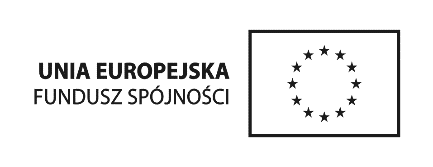 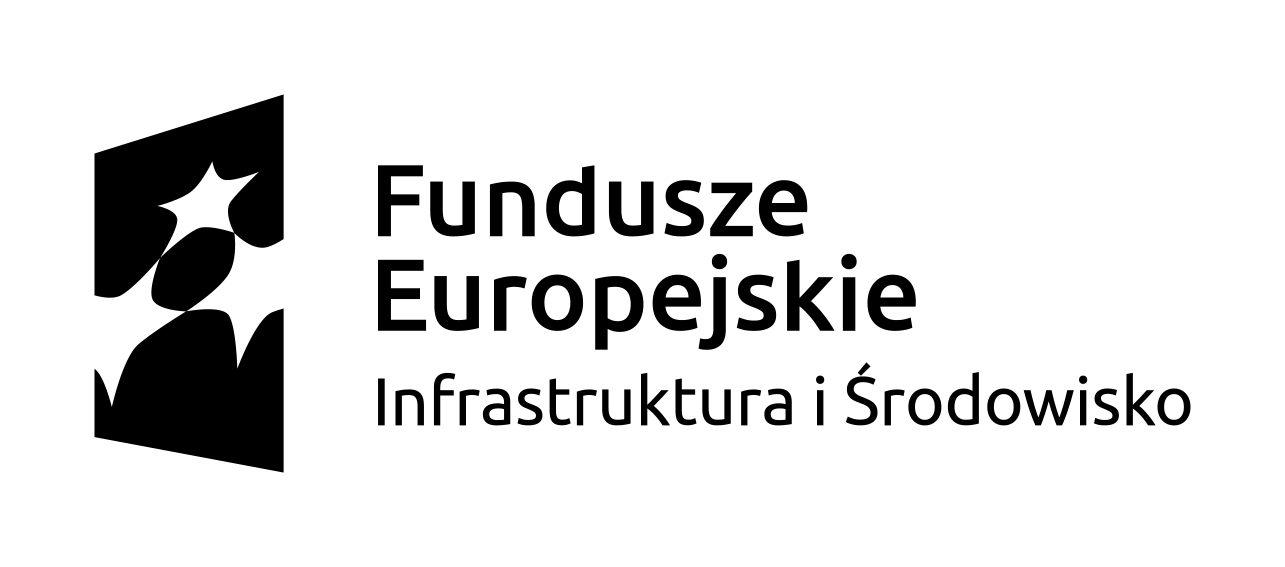 